2022-2023     Student Handbook Grades 3-5 Kevin Harding   - Principal          Danielle Porter - Vice Principal130 Victoria StreetPO Box 7292Grand Falls, NBE3Z 3B7Tel : (506) 473-7374Fax : (506) 473-7375Website: jcs.nbed.nb.caFacebook: John Caldwell School AdministrationThis agenda belongs to:                              Name: _____________________________________                                                  Address____________________________________                              Postal Code: ________________________________                              Phone: _____________________________________                              Homeroom Teacher: ___________________________                              Bus #: ____Parent Contact Information:                  Parent/Guardian: __________________________________________                  Email:  __________________________________________________                  Phone number: (Home) _____________________                                              (Work)______________________                                               (Cell) _______________________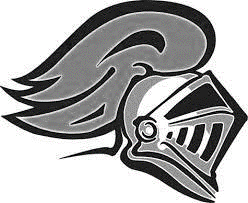 John Caldwell VisionTo foster a community that encourages our youth to dream, believe and achieve within a 21st century world.MOTTO“To Be Rather Than To Seem” John Caldwell School BeliefsWe believe education is the shared responsibility of students, parents, school staff, and community members. We believe that teaching is a shared process in which educators must possess the desire to grow professionally to meet the student’s needs. We believe in enhancing student learning by providing opportunities for exploration through the arts, literacy, numeracy, and technology as well as extracurricular activities. We believe in preparing our students to contribute positively to society. We believe in providing a positive learning environment where all students can experience success. We believe in the value of two official languages and community diversity. We believe in providing a safe, respectful and supportive environment in which all will be valued citizens. John Caldwell Mission John Caldwell School is a learning community that encourages success for all in a challenging, supportive, and caring environment.I have reviewed this information with my child. Parent/Guardian Signature: _______________________                                         Knights’ CodeAs Golden Knights, we are kind, noble, and inspire others to succeed. Golden Knights are generous, honest, and work together as a team to be supportive of our collective and individual efforts to reach our full potential.KINDBeing kind at John Caldwell School involves showing a gentle nature towards each other and our environment. It means that Golden Knights are considerate, compassionate, and purposefully bring happiness into the school community. Kind Knights go out of their way to show kindness by being thoughtful, respectful, and polite. We do this by doing simple acts to improve each other’s day.NOBLEBeing noble at John Caldwell School involves preserving the integrity of the school community and choosing to do the right thing even when no one is watching. Students who are noble show this through charity, courage, and loyalty. As noble Knights we set high expectations for ourselves, take responsibility for our own actions, and are role models for others.INSPIRINGBeing inspiring at John Caldwell School means that we are committed to being our best self regardless of what difficulties we face. We consistently choose to do our best work and live by the Knights’ Code. We celebrate each other’s strengths and successes. Golden Knights are optimistic and encourage others to be the best they can be.GENEROUSBeing generous at John Caldwell School is sharing your time, being helpful, and always including others in work and play. Generous Knights go above what is expected because it is the right thing to do, not for reward. Generosity happens inside the school, at home, and in the community.HONESTBeing honest at John Caldwell School means that we tell the truth at all times. We are trustworthy and responsible for our actions, words, and ideas. Golden Knights respect others, their feelings, and their property.TEAMBeing part of the John Caldwell School team is like being part of a big family. As a team each person has an important role to play. Golden Knights work together towards common goals, encouraging and supporting each other in order to reach our full potential.SUPPORTIVEBeing supportive at John Caldwell School means that we accept everyone. We can show that we are supportive by trying to understand the needs of others through listening, caring, sharing, helping, and respecting differences. Supportive Knights encourage others to dream, to achieve, and to believe.I have reviewed this information with my child. Parent/Guardian Signature: _______________________Hours of Instruction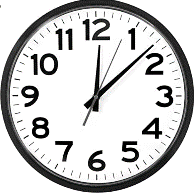                                         Elementary Students       	8:25 am-3:00 pm                                        Lunch Hour                   	11:30 am- 12:30 pm School doors will open each morning at 8:05am. Supervision of children will also begin at this time. Please drop children off at school by 8:15am to allow organizational time. 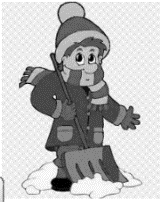 JCS is a scent, nut and nut product safe environment!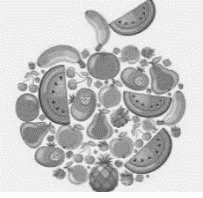 Let us all do our part in keeping JCS safe for everyone!Nutrition PolicyJCS complies with the Nutrition Policy (711). We promote healthy food choices. If you wish to send food treats for a classroom, it will be at the teacher’s discretion. Please check with your child’s teacher. Cancellation Due to WeatherAnnouncements will be made on local radio stations, through a recorded message that can be heard by dialing the district public information line at 1-888-388-4455 (toll free) or 453-5454 (local calls) any time after 6:00 a.m., by checking the district website at www.asd-w.nbed.nb.ca, or following @ASDwest on twitter.                    CafeteriaAll students are expected to use good manners while they eat in the cafeteria. Students are expected to clean up after themselves, leaving the area ready for use by the next group of students. Students bringing a lunch from home are required to bring their own utensils. There are no microwaves available. If you would like to contact cafeteria staff, please call 473-7063. Meals can be pre-purchased on the cafeteria website. Orders on the cafeteria website need to be placed before 8:05am. Please remember to contact the cafeteria if you have placed an order for your child but they are absent from school.I have reviewed this information with my child. Parent/Guardian Signature: _______________________                                                            Please do not send these items to schoolIn the interest of protecting the health, safety, and educational opportunity of all students, the following items are not allowed at John Caldwell School: Trading items (i.e. marbles, Pokemon cards, hockey cards, etc.)Cigarettes, cigarette lighters, matches, tobacco products and look-alikesWeapons and look-a-like weapons, guns, knives, wallet chains, and/or any other dangerous items that can be used as a weaponMedications or pills of any kind are prohibited without written permission of parents/ guardians 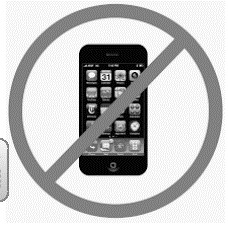 Spray cans, perfume, cosmetic products Electronic devices such as cell phones, video games, etc.Bus Safety GuidelinesSafe transportation to school is considered an integral part of the total education program. Riding a school bus is a privilege (not a right) contingent upon proper and courteous conduct.Students must get on and off the bus at their assigned stop; either at their home address or at an approved child care destination. According to Policy 550-1, children will not be permitted to board a bus for personal reasons such as birthday parties, sleepovers, etc. It is the parent’s responsibility to arrange for transportation. Students shall be picked up and discharged only at bus stops approved by the district. Students are expected to adhere to the following bus safety guidelines:  Stay in their seats at all times; speak in low voices; refrain from inappropriate offensive language and gestures; refrain from throwing objects; keep hands, feet, and other objects inside the bus; co-operate with the bus driver; and act in a respectful and considerate manner towards the bus driver and fellow students. Students who violate the bus safety guidelines will be subject to disciplinary procedures. 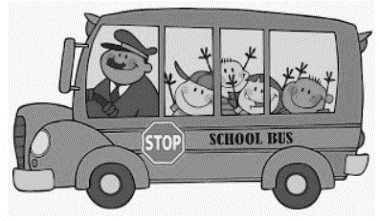 I have reviewed this information with my child. Parent/Guardian Signature: _______________________                 Dress CodeThe following guidelines are designed to encourage self-respect, respect for others, and responsibility, as well as consideration and safety in our school. Appropriateness of individual attire will be determined by staff according to the following guidelines:Articles with inappropriate slogans or graphicsHats/caps/hoods are not to be worn inside the school; outside onlyFootwear must be worn at all times for safety reasonsItems Brought To SchoolPersonal items brought from home, including money, are the responsibility of the student.         FundraisingAll school-sponsored activities will go through the school accounting system. Fundraising activities must be authorized by school administration. Student FeesPlease see student fee letter available at jcs.nbed.nb.ca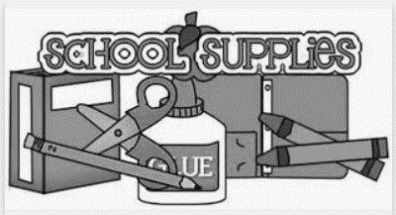 I have reviewed this information with my child. Parent/Guardian Signature: _______________________          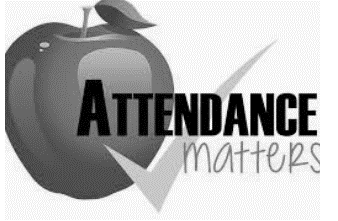 Attendance PolicyThere is a direct link between regular attendance and success in school. Please plan to have your child in school at all times, unless they are ill.  If your child is ill, we request that you inform the school by calling 473-7374. We have a safe arrival procedure and will call home unless there is a message from you on the phone telling us your child is ill or has a medical or family appointment. Homeroom teachers will phone home (or write a note in the agenda, if there is no phone), when the child has missed five days. Should a child miss ten days, they will be referred to the Educational Support Team who will also monitor the attendance. Ongoing communication with the family about non-attendance will continue. Parents may call and leave a message if your child will be absent (473-7374).  As well, when you know ahead of time that your child will be absent you may call 1-833-294-4838 to report the absence. (For example, medical appointments.)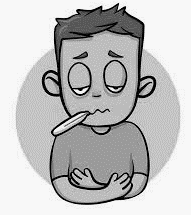 Illness In the case your child is ill, please call the school to inform us. We also ask that you please inform the school of any medical conditions that your child may have. Depending on the severity of the condition(s), you may be required to fill out medical forms as per Policy 704.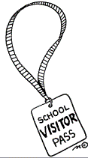 Visitors/Volunteer ProcedureAll adults entering the building must use the intercom to the right of the front door and report to the main office. If you are picking up your primary-aged child at 2:00 p.m., please wait outside in the designated area. Visitors invited to stay must obtain a visitor tag that must be worn throughout their stay and returned upon exiting the building. The purpose of this procedure is to ensure the safety and security of our students and staff. It allows us to locate visitors if necessary. Classroom visitors are welcome into our school, however, approval must be granted from the administration and teacher prior to the day of the visit. If you are interested in volunteering at John Caldwell School, please contact your child’s classroom teacher or an administrator. New Brunswick law requires anyone who wishes to volunteer (in any capacity) in a school to take Policy 701 training and undertake a criminal background check. Policy 701 training can be done at the following web address: http://701.nbed.nb.ca .For further details, please contact the office at 473-7374. I have reviewed this information with my child. Parent/Guardian Signature: _______________________                                         Standard of Conduct for StudentsAll students have a right to learn in a productive environment, and have a right to come to school and feel safe. Students are expected to conduct themselves properly at all times at school, on the bus, and during school activities away from school, as outlined in:Policy 703 (Positive Learning Environment and in the New Brunswick Education Act)The John Caldwell School Knights CodeA high standard of conduct will be expected of all students at John Caldwell School:Students are expected to follow the John Caldwell School  Knights CodeStudents in FSL classes are expected to speak in French at all times during class. Students are expected to be courteous and considerate at all times.Foul/ abusive language is unacceptable.Students who leave during the school day must signed out by a parent or guardian.No smoking is permitted on school property. Open affection for one another is not acceptable. Students will resolve conflicts in a constructive manner.Students will treat school property and the property of others with respect.Students will respect themselves, others and their environment.Classrooms will be open for students at 8:05 AM. Students who arrive late must sign in at the office.                                                              Positive Behavior Interventions SupportsIn an effort to provide a consistent and effective procedure and to ensure an atmosphere conducive to learning at John Caldwell School, the staff and administration have agreed to use a multi-level approach as described in the John Caldwell Pyramid of Behavior Intervention. Supports include:Teacher interventions such as review of Knights’ Code, parent contact, appropriate consequence, etc.Educational Support Services Team interventions Administration interventions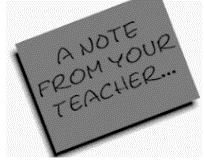 I have reviewed this information with my child. Parent/Guardian Signature: _______________________     Causes for Disciplinary ActionThese areas of conduct will lead to disciplinary action:Cheating/stealing. Causing damage to or destroying school property. Causing, or attempting to cause, physical injury or harm to any pupil, teacher or other school employee, or visitor on school grounds or during a function on or off school grounds sponsored by the school. Threatening or intimidating any pupil, teacher, or other school employee or visitor. Interfering with school purposes or with the orderly operation of the school by using, threatening to use, or counseling other persons to use violence, force, coercion, threats, intimidation, fear, or disruptive means. Possessing, using, or transporting any object that can be considered a weapon. Possessing, using, selling, buying any of the following: materials or clothing, of which the contents appeal to base sexual interests, are offensive to prevailing standards in the school community or contain vulgarity or profanity; materials or items, of which the contents, in whole or part, are slanderous to any person or institution, or which is intended to hold any pupil, teacher, or other employee, race, ethnic group, or religion as such, up to scorn, ridicule, or contempt; materials or items, of which the content, in whole or in part, poses a clear and present danger to the health or safety of other pupils, teacher, or other employees or visitors. Willful failure to comply with the directions of teachers, student-teachers, teacher assistants, bus drivers, administrators, or other authorized personnel. Violation of any rules or regulations governing pupil conduct. Participation in any activity that substantially disrupts or materially interferes with, or is likely to disrupt or interfere with any school function, activity or purpose. Any behavior that is disruptive to the learning environment of the school.Working together, students – staff – home, to ensure a successful and positive experience at JCS.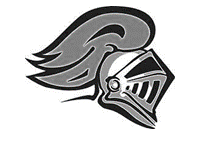 I have reviewed this information with my child. Parent/Guardian Signature: _______________________        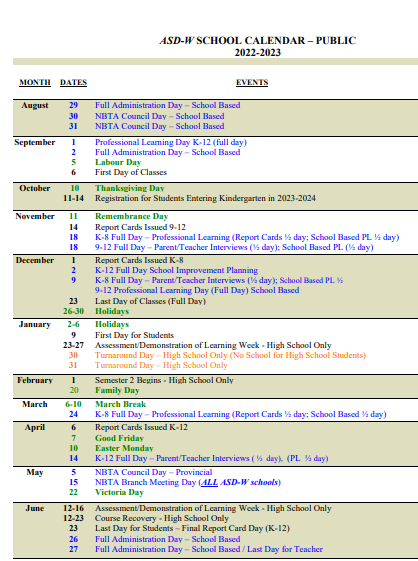 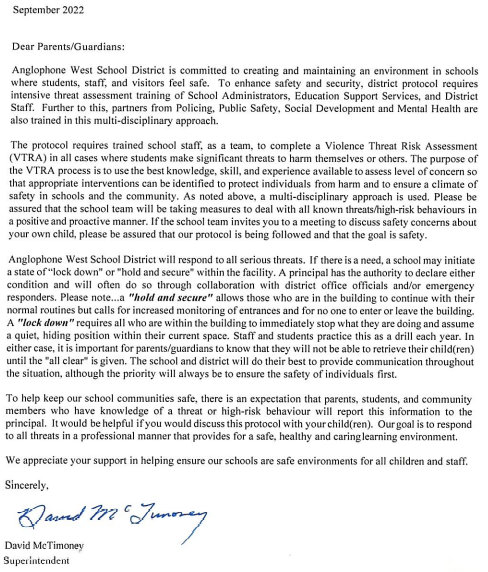 